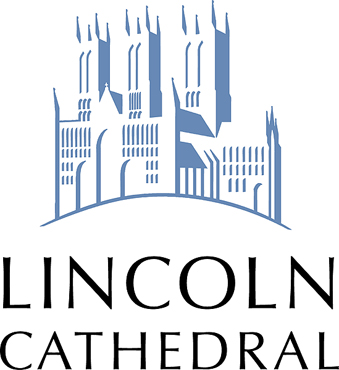 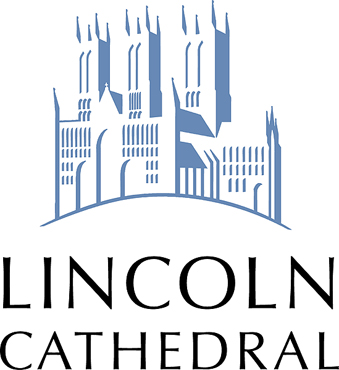 BOOKING FORMSchool Information:Visit/Tour Information:Please select your desired option for either a guided tour or a self-guided trail.For more information about these options, please see our website.Guided Tour: please choose one optionSelf-Guided Trail: please choose one option (please bring clipboards and pencils/pens with you)Lunch Facility (when available / must be booked in advance):Admission ChargeChild/Student (18 and under) £1.00 each.  (Accompanying Adults free.)Method of PaymentPlease Note: All numbers to be confirmed one week in advance and charges will be made against these numbersPayment in advance:		Yes/NoPayment on arrival:		Yes/No     Please pay at reception desk.Invoice after visit 		Yes/No     Please book in at reception desk and sign invoice.Please make cheques payable to: Lincoln CathedralDeclarationAll of the above information, to the best of my knowledge, is correct. We will provide confirmation of numbers one week in advance of the visit and are aware that failure to do so will lead to the school being charged against the numbers stated above.48 hours’ notice is required for cancellation of an organized guided tour. Failure to do so will result in full payment from the above school We have read and agree to adhere with the terms and conditions 		We have read the Essential Information page	Name:						Position:Signature:					Date:Your DetailsWe keep a database of groups who enquire about visits, and write from time to time to inform organisers of news, events etc.  Details are not passed on to any other party.Would you like your details to be kept by us			Yes/NoPlease Return Form To:By email to: visitors@lincolncathedral.com     or by post to: Visitor Services Office                        Lincoln Cathedral                         Minster Yard, Lincoln LN2 1PXPLEASE NOTEWhile the Cathedral makes every effort to honour all bookings, unforeseen circumstances may lead to our having to cancel or postpone visits at short notice.  We will make every effort to keep disruption to a minimum.School/CollegeAddressPhone No. (including mobile, where possible)Contact PersonContact Email AddressDateTimeArrival:Departure:Named contact (including telephone number for the day)Number of ChildrenNumber of Teachers/Accompanying AdultsAge of ChildrenAdditional Requirements (e.g. SEN)General Children’s Tour (KS1-KS5)Signs and Symbols Tour (KS1-KS3)Magna Carta Tour (KS3-KS5)Cathedral Explorer Pack (KS1-KS2)Numbers, Shapes and Patterns Trail (EYFS-KS1)Materials Trail (KS1)General Children’s Trail (KS1-KS2)Signs and Symbols Trail (KS1-KS3)Magna Carta Trail (KS3-KS5)AreaTime requiredNo. of childrenExtra InformationMedieval Bishops PalaceMust be booked at least two weeks in advance. Short walk from the Cathedral.Bag/Lunchbox storageStorage in the Cathedral CentreSubject to availability. £5.00 per class